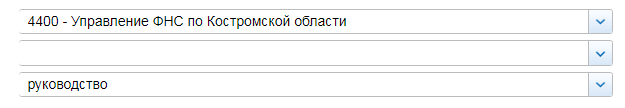 СВЕДЕНИЯ О ДОХОДАХ, ОБ ИМУЩЕСТВЕ И ОБЯЗАТЕЛЬСТВАХ ИМУЩЕСТВЕННОГО ХАРАКТЕРА ГОСУДАРСТВЕННЫХ ГРАЖДАНСКИХ СЛУЖАЩИХ ФНС РОССИИ, А ТАКЖЕ СВЕДЕНИЯ О ДОХОДАХ, ОБ ИМУЩЕСТВЕ И ОБЯЗАТЕЛЬСТВАХ ИМУЩЕСТВЕННОГО ХАРАКТЕРА ИХ СУПРУГОВ И НЕСОВЕРШЕННОЛЕТНИХ ДЕТЕЙ ЗА ПЕРИОД С 1 ЯНВАРЯ 2019© 2005-2020 ФНС России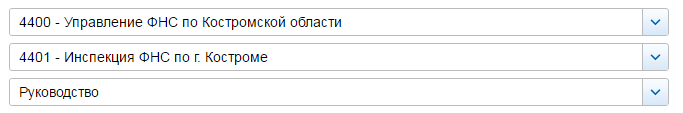 СВЕДЕНИЯ О ДОХОДАХ, ОБ ИМУЩЕСТВЕ И ОБЯЗАТЕЛЬСТВАХ ИМУЩЕСТВЕННОГО ХАРАКТЕРА ГОСУДАРСТВЕННЫХ ГРАЖДАНСКИХ СЛУЖАЩИХ ФНС РОССИИ, А ТАКЖЕ СВЕДЕНИЯ О ДОХОДАХ, ОБ ИМУЩЕСТВЕ И ОБЯЗАТЕЛЬСТВАХ ИМУЩЕСТВЕННОГО ХАРАКТЕРА ИХ СУПРУГОВ И НЕСОВЕРШЕННОЛЕТНИХ ДЕТЕЙ ЗА ПЕРИОД С 1 ЯНВАРЯ 2019© 2005-2020 ФНС России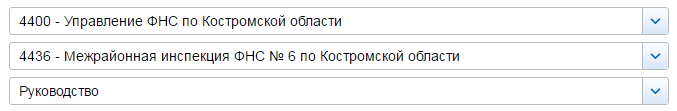 СВЕДЕНИЯ О ДОХОДАХ, ОБ ИМУЩЕСТВЕ И ОБЯЗАТЕЛЬСТВАХ ИМУЩЕСТВЕННОГО ХАРАКТЕРА ГОСУДАРСТВЕННЫХ ГРАЖДАНСКИХ СЛУЖАЩИХ ФНС РОССИИ, А ТАКЖЕ СВЕДЕНИЯ О ДОХОДАХ, ОБ ИМУЩЕСТВЕ И ОБЯЗАТЕЛЬСТВАХ ИМУЩЕСТВЕННОГО ХАРАКТЕРА ИХ СУПРУГОВ И НЕСОВЕРШЕННОЛЕТНИХ ДЕТЕЙ ЗА ПЕРИОД С 1 ЯНВАРЯ 2019© 2005-2020 ФНС России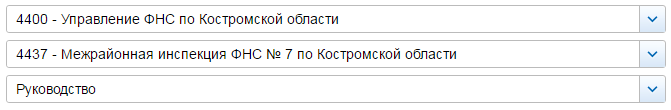 СВЕДЕНИЯ О ДОХОДАХ, ОБ ИМУЩЕСТВЕ И ОБЯЗАТЕЛЬСТВАХ ИМУЩЕСТВЕННОГО ХАРАКТЕРА ГОСУДАРСТВЕННЫХ ГРАЖДАНСКИХ СЛУЖАЩИХ ФНС РОССИИ, А ТАКЖЕ СВЕДЕНИЯ О ДОХОДАХ, ОБ ИМУЩЕСТВЕ И ОБЯЗАТЕЛЬСТВАХ ИМУЩЕСТВЕННОГО ХАРАКТЕРА ИХ СУПРУГОВ И НЕСОВЕРШЕННОЛЕТНИХ ДЕТЕЙ ЗА ПЕРИОД С 1 ЯНВАРЯ 2019© 2005-2020 ФНС России№ п/пФамилия и инициалы лица, чьи сведения размещаютсяДолжностьОбъекты недвижимости, находящиеся в собственностиОбъекты недвижимости, находящиеся в собственностиОбъекты недвижимости, находящиеся в собственностиОбъекты недвижимости, находящиеся в собственностиОбъекты недвижимости, находящиеся в пользованииОбъекты недвижимости, находящиеся в пользованииОбъекты недвижимости, находящиеся в пользованииТранспортные средстваТранспортные средстваДекларированный годовой доход (руб.)Сведения об источниках получения средств, за счёт которых совершена сделка (вид приобретенного имущества, источники)Сведения об источниках получения средств, за счёт которых совершена сделка (вид приобретенного имущества, источники)№ п/пФамилия и инициалы лица, чьи сведения размещаютсяДолжностьвид объектавид собственностиплощадь (кв.м)страна расположениявид объектаплощадь (кв.м)страна расположениявидмаркаДекларированный годовой доход (руб.)вид приобретенного имуществаисточники1Мазалова Елена ВладимировнаРуководительквартираОбщая совместная65.2РФжилой дом113.4РФ2490981.8квартираОбщая совместная35.3РФсупругжилой домИндивидуальная113.4РФавтомобиль легковойРЕНО Кангу387900квартираОбщая совместная65.2РФавтомобиль легковойРЕНО КолеусквартираОбщая совместная35.3РФземельный участокИндивидуальная1059РФнесовершеннолетний ребёнокжилой дом113.4РФ0квартира65.2РФ2Досужкова Ирина ЮрьевнаЗаместитель руководителяквартираИндивидуальная46.4РФ1348667.85квартираОбщая долевая - 1/3 доли75.3РФземельный участокИндивидуальная823РФсупругжилой домОбщая долевая - 1/2 доли81.3РФавтомобиль легковойШКОДА YETI1162956.18квартираОбщая долевая - 1/3 доли75.3РФквартираИндивидуальная31.2РФземельный участокОбщая долевая - 1/2 доли603РФ3Кривова Ирина ВалерьевнаЗаместитель руководителяквартираОбщая долевая - 1/2 доли118.1РФ1942220.54супругжилой домИндивидуальная38.2РФгараж20РФавтомобиль легковойФОРД МОНДЕО552695.39квартираОбщая долевая - 1/2 доли118.1РФземельный участокИндивидуальная1500РФземельный участокИндивидуальная1500РФнесовершеннолетний ребёнокквартира118.1РФ198588.2квартира48РФ№ п/пФамилия и инициалы лица, чьи сведения размещаютсяДолжностьОбъекты недвижимости, находящиеся в собственностиОбъекты недвижимости, находящиеся в собственностиОбъекты недвижимости, находящиеся в собственностиОбъекты недвижимости, находящиеся в собственностиОбъекты недвижимости, находящиеся в пользованииОбъекты недвижимости, находящиеся в пользованииОбъекты недвижимости, находящиеся в пользованииТранспортные средстваТранспортные средстваДекларированный годовой доход (руб.)Сведения об источниках получения средств, за счёт которых совершена сделка (вид приобретенного имущества, источники)Сведения об источниках получения средств, за счёт которых совершена сделка (вид приобретенного имущества, источники)№ п/пФамилия и инициалы лица, чьи сведения размещаютсяДолжностьвид объектавид собственностиплощадь (кв.м)страна расположениявид объектаплощадь (кв.м)страна расположениявидмаркаДекларированный годовой доход (руб.)вид приобретенного имуществаисточники1Шереметьева Марина АльбертовнаНачальникквартираОбщая совместная65.1РФ1727847.23квартираИндивидуальная60.6РФ2Желобаева Светлана СтаниславовнаЗаместитель начальникаквартираОбщая совместная57.2РФжилой дом83РФ1278251.71квартира55.2РФквартира120РФземельный участок1079РФсупругжилой домОбщая долевая - 1/2 доли83РФквартира49.7РФавтомобиль легковойГрейт WALL CC 6460 RB 27637512квартираОбщая совместная57.2РФавтомобиль легковойФОРД ТранзитквартираОбщая долевая - 30/119 доли120РФавтомобиль грузовойКИА Бонго 3земельный участокОбщая долевая - 1/2 доли1079РФ3Зайцев Валерий ВениаминовичЗаместитель начальникаквартираИндивидуальная58.1РФавтомобиль легковойРЕНО Duster1318111.23квартираИндивидуальная25.9РФавтоприцепавтоприцеп к легковому автомобилю, модель: 713525супругаквартираОбщая долевая - 1/2 доли32.6РФквартира58.1РФ575000.37земельный участокИндивидуальная882РФнесовершеннолетний ребёнокквартираОбщая долевая - 1/4 доли32.6РФквартира58.1РФ04Лебедева Людмила БорисовнаЗаместитель начальникаквартираИндивидуальная70.2РФ2463472.07супругвид имущества: иные строения, помещения и сооружения (нежилое помещение (комнаты 3,13 в п. 15))Индивидуальная39.4РФквартира70.2РФавтомобиль легковойФОЛЬКСВАГЕН POLO468003вид имущества: иные строения, помещения и сооружения (нежилое помещение комн. 1, комн.2, 12)Общая долевая - 547/2010 доли20.1РФвид имущества: иные строения, помещения и сооружения (нежилое помещение комн. 4 в п.15)Индивидуальная1.4РФ5Седова Наталья НиколаевнаЗаместитель начальникаквартираИндивидуальная42.2РФквартира60РФ1272634.55супругквартира60РФ621909.27несовершеннолетний ребёнокквартира60РФ06Тихомирова Наталия ЕвгеньевнаЗаместитель начальникаквартираИндивидуальная56.4РФ802368.14несовершеннолетний ребёнокквартира56.4РФ0№ п/пФамилия и инициалы лица, чьи сведения размещаютсяДолжностьОбъекты недвижимости, находящиеся в собственностиОбъекты недвижимости, находящиеся в собственностиОбъекты недвижимости, находящиеся в собственностиОбъекты недвижимости, находящиеся в собственностиОбъекты недвижимости, находящиеся в пользованииОбъекты недвижимости, находящиеся в пользованииОбъекты недвижимости, находящиеся в пользованииТранспортные средстваТранспортные средстваДекларированный годовой доход (руб.)Сведения об источниках получения средств, за счёт которых совершена сделка (вид приобретенного имущества, источники)Сведения об источниках получения средств, за счёт которых совершена сделка (вид приобретенного имущества, источники)№ п/пФамилия и инициалы лица, чьи сведения размещаютсяДолжностьвид объектавид собственностиплощадь (кв.м)страна расположениявид объектаплощадь (кв.м)страна расположениявидмаркаДекларированный годовой доход (руб.)вид приобретенного имуществаисточники1Богомолова Елена БорисовнаНачальникквартираИндивидуальная47.6РФ1092162.692Куклин Сергей НиколаевичЗаместитель начальника инспекциижилой домОбщая долевая - 1/4 доли141.7РФавтомобиль легковойФОЛЬКСВАГЕН POLO939788.66земельный участокОбщая долевая - 1/4 доли1500РФсупругажилой домОбщая долевая - 1/4 доли141.7РФ633566.67земельный участокОбщая долевая - 1/4 доли1500РФнесовершеннолетний ребёнокжилой домОбщая долевая - 1/4 доли141.7РФ0земельный участокОбщая долевая - 1/4 доли1500РФнесовершеннолетний ребёнокжилой домОбщая долевая - 1/4 доли141.7РФ0земельный участокОбщая долевая - 1/4 доли1500РФ3Падерина Надежда ПетровнаЗаместитель начальника инспекциижилой домИндивидуальная160.7РФземельный участок1500РФ1181191.74квартираИндивидуальная41.6РФквартираИндивидуальная33.5РФземельный участокИндивидуальная1133РФ4Поспелова Татьяна АлександровнаЗаместитель начальника инспекцииквартираИндивидуальная49.9РФжилой дом136.1РФ907993.24квартираОбщая долевая - 1/4 доли31.6РФземельный участок1126РФсупругжилой домИндивидуальная136.1РФавтомобиль легковойKIO RIO600524.45квартираОбщая долевая - 1/4 доли31.6РФземельный участокИндивидуальная1126РФнесовершеннолетний ребёнокквартираОбщая долевая - 1/4 доли31.6РФжилой дом136.1РФ0земельный участок1126РФнесовершеннолетний ребёнокквартираОбщая долевая - 1/4 доли31.6РФжилой дом136.1РФ0земельный участок1126РФ№ п/пФамилия и инициалы лица, чьи сведения размещаютсяДолжностьОбъекты недвижимости, находящиеся в собственностиОбъекты недвижимости, находящиеся в собственностиОбъекты недвижимости, находящиеся в собственностиОбъекты недвижимости, находящиеся в собственностиОбъекты недвижимости, находящиеся в пользованииОбъекты недвижимости, находящиеся в пользованииОбъекты недвижимости, находящиеся в пользованииТранспортные средстваТранспортные средстваДекларированный годовой доход (руб.)Сведения об источниках получения средств, за счёт которых совершена сделка (вид приобретенного имущества, источники)Сведения об источниках получения средств, за счёт которых совершена сделка (вид приобретенного имущества, источники)№ п/пФамилия и инициалы лица, чьи сведения размещаютсяДолжностьвид объектавид собственностиплощадь (кв.м)страна расположениявид объектаплощадь (кв.м)страна расположениявидмаркаДекларированный годовой доход (руб.)вид приобретенного имуществаисточники1Богданова Наталья АлександровнаНачальник инспекцииквартираИндивидуальная78.1РФземельный участок26.4РФ1381732.85земельный участокОбщая долевая - 931/10000 доли729РФсупругжилой домОбщая долевая - 1111/10000 доли34.1РФквартира78.1РФавтомобиль легковойШКОДА Rapid Ambition939079.93земельный участокОбщая долевая - 1111/10000 доли1203РФнесовершеннолетний ребёнокквартира78.1РФ0несовершеннолетний ребёнокквартира78.1РФ02Давыдова Елена ВадимовнаЗаместитель начальника инспекцииквартираОбщая долевая - 1/4 доли44.8РФквартира51.3РФавтомобиль легковойМосквич ИЖ-21251109183.3квартираОбщая долевая - 1/4 доли43.8РФземельный участокИндивидуальная524РФземельный участокИндивидуальная1539РФсупругквартираИндивидуальная51.3РФавтомобиль легковойОПЕЛЬ Zafira Family760656.19гаражИндивидуальная21.9РФнесовершеннолетний ребёнокквартира51.3РФ03Курочкина Светлана РобертовнаЗаместитель начальника инспекцииквартираИндивидуальная87.4РФ1426487.92супругквартираОбщая долевая - 1/2 доли54РФквартира87.4РФавтомобиль легковойФОРД Фокус811565.4гаражИндивидуальная39.8РФ4Малышева Ольга АлександровнаЗаместитель начальника инспекцииквартираИндивидуальная57.3РФ1040212.83несовершеннолетний ребёнокквартира57.3РФ0